ATTENDEESDA LODGED:RFI SUBMISSION DATETENTATIVE PANEL BRIEFING DATEExhibition dates:TENTATIVE PANEL DETERMINATION DATEEstimated completed assessment report date:ISSUES LISTPublic exhibition is yet to occur. Council is yet to undertake its full application assessment, so this record is not a final list of the issues they will need to consider in order to draft their recommendation.The application is yet to be considered by the [panel] Planning Panel and therefore future comment will not be limited to the detail contained within.KEY ISSUES IDENTIFIED FOR CONSIDERATIONREFERRALS REQUIREDInternalExternalKEY ISSUES IN RELATION TO PUBLIC EXHIBITION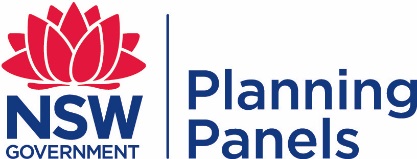 Record of Preliminary BriefingPanel NameRecord of Preliminary BriefingPanel NamePANEL REFERENCE, DA NUMBER & ADDRESS[Panel Ref Number] – [DA#] - [address]APPLICANT / OWNERAPPLICATION TYPE (DA, Concept DA, MOD, INTEGRATED, DESIGNATED)REGIONALLY SIGNIFICANT CRITERIAClause ##, Schedule 7 of the SRD SEPP: [type] KEY SEPP/LEPSeniors Housing SEPP, Affordable Housing SEPP, LEP etcCIV$#### (excluding GST)BRIEFING DATEAPPLICANTPANEL MEMBERSCOUNCIL OFFICERCASE MANAGERPLANNING PANELS SECRETARIAT